DIGIT AMPUTATION VIA DISARTICULATION OF P1 AND P2A horizontal skin incision is made at the level of the proximal interphalangeal joint. The incision is continued to the bone and joint capsule to sever the collateral ligament and tendons. As traction is placed on the digit the incision is continued to the axial collateral ligament. Care is taken not to disturb the contralateral digit. The fat pad is excised, and large vessels are ligated, if identified. It is important after making the cut, to look at the cut surface and ensure that everything appears healthy because the goal is to leave all the infected material behind- all removed in your severed portion. Scrape the surface of P1, to damage the cartilage and encourage fibroplasia so it can heal faster over this surface that otherwise takes a long time to get covered.After determining that all diseased tissue is removed, the surface of the wound is covered with an antiseptic or antibiotic dressing and a n=bandage applied to control haemorrhage.The advantages of this procedure include the lack of need for assistance in using the obstetrical wire and the quickness of the procedure.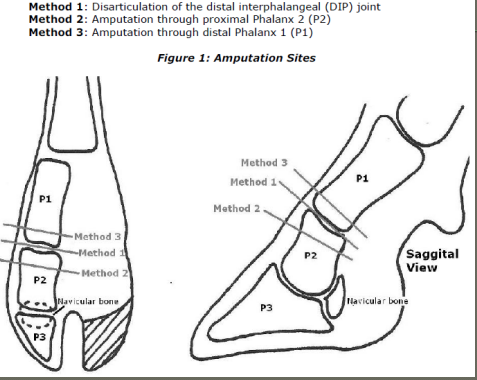 